ЗадачаДано: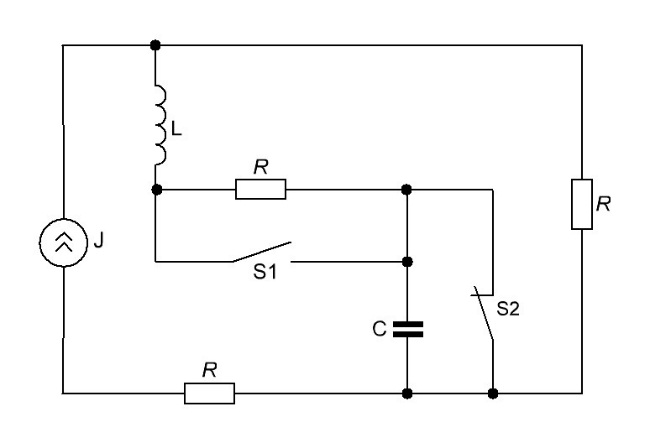 Решение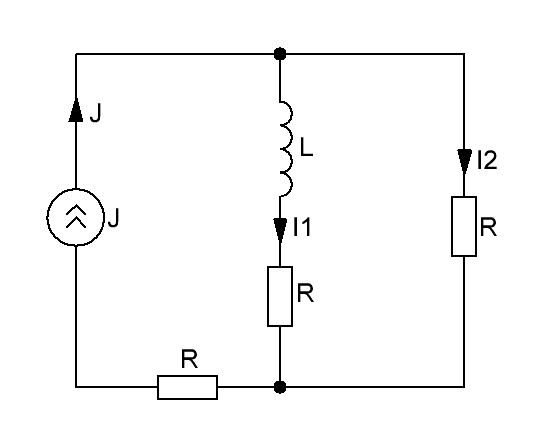 Рассчитаем переходной процесс в цепи при замыкании ключа S1 классическим методом. Определим состояние цепи до коммутации ключа S1:Запишем мгновенные значения токов цепи до коммутации:Определим состояние цепи в момент коммутации ключа S1 (согласно законам коммутации):Определим состояние цепи в принужденном режиме после коммутации ключа S1: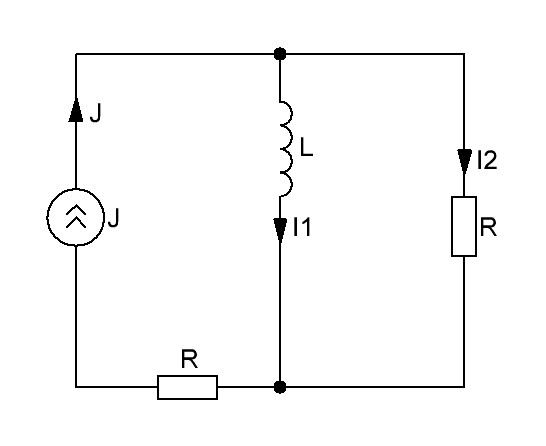 Запишем мгновенные значения токов в принужденном режиме:Определим начальные условия для принужденных составляющих токов:Определи начальные условия для свободных составляющих токов:Рассчитаем свободные составляющие токов при коммутации ключа S1.Составим систему уравнений для свободных составляющих по законам Кирхгофа в дифференциальной форме и решим ее:Решением полученного дифференциального уравнения является выражениеГде р – корень характеристического уравненияПостоянную интегрирования А найдем с помощью независимых начальных условий:Запишем выражение для тока i1:Определим ток i2 по закону Кирхгофа:Рассчитаем переходной процесс в цепи при замыкании ключа S2 классическим методом. Состояние цепи до коммутации ключа S2 определяется принужденным режимом после коммутации ключа S1:Определим состояние цепи в момент коммутации ключа S2 (согласно законам коммутации):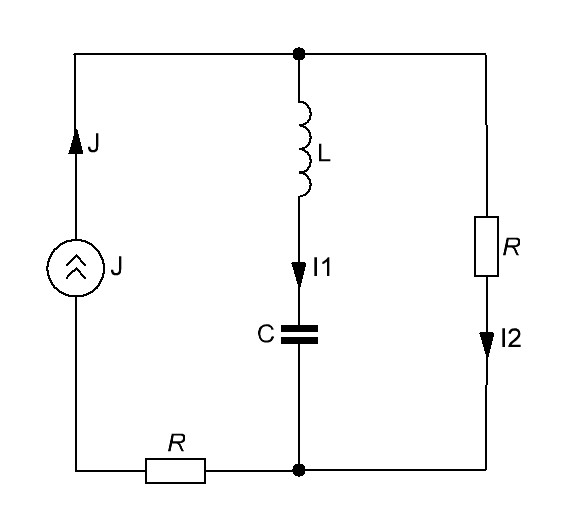 Определим состояние цепи в принужденном режиме после коммутации ключа S2:Запишем мгновенные значения токов и напряжения на конденсаторе:Определим начальные значения для свободных составляющих токов и напряжения:Рассчитаем свободные составляющие токов при коммутации ключа S2.Составим систему уравнений для свободных составляющих по законам Кирхгофа в дифференциальной форме и решим ее:Решением полученного дифференциального уравнения является выражениеГде р1,2 – корни характеристического уравненияПостоянные интегрирования найдем с помощью независимых начальных условий:Отсюда находим:Запишем выражение для напряжения на емкости:Таким образом получаем мгновенное значение напряжения на емкости: